Look at the picture.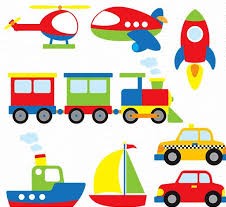 Teacher’s questions:What do you see on the picture?What color is the rocket?What color is the sailboat?What color is the helicopter?How do you like to travel?Answer keya) I can see a helicopter, a plane, a rocket, a train, a ship, a sail boat, and two cars.b) The rocket is green, red and blue.c) The sailboat is yellow, green and red.d) The helicopter is yellow, red and blue.e) I like to travel by…..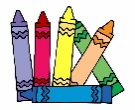 Name: ____________________________    Surname: ____________________________    Nber: ____   Grade/Class: _____Name: ____________________________    Surname: ____________________________    Nber: ____   Grade/Class: _____Name: ____________________________    Surname: ____________________________    Nber: ____   Grade/Class: _____Assessment: _____________________________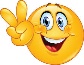 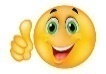 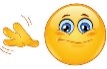 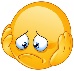 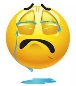 Date: ___________________________________________________    Date: ___________________________________________________    Assessment: _____________________________Teacher’s signature:___________________________Parent’s signature:___________________________